Course:Course:CONSTRUCTION OF LAND RECLAMATIONCONSTRUCTION OF LAND RECLAMATIONCONSTRUCTION OF LAND RECLAMATIONCONSTRUCTION OF LAND RECLAMATIONCONSTRUCTION OF LAND RECLAMATIONCONSTRUCTION OF LAND RECLAMATIONCONSTRUCTION OF LAND RECLAMATIONCONSTRUCTION OF LAND RECLAMATIONCONSTRUCTION OF LAND RECLAMATIONCourse id:  3ОУВ8О30Course id:  3ОУВ8О30CONSTRUCTION OF LAND RECLAMATIONCONSTRUCTION OF LAND RECLAMATIONCONSTRUCTION OF LAND RECLAMATIONCONSTRUCTION OF LAND RECLAMATIONCONSTRUCTION OF LAND RECLAMATIONCONSTRUCTION OF LAND RECLAMATIONCONSTRUCTION OF LAND RECLAMATIONCONSTRUCTION OF LAND RECLAMATIONCONSTRUCTION OF LAND RECLAMATIONNumber of ECTS: 5Number of ECTS: 5CONSTRUCTION OF LAND RECLAMATIONCONSTRUCTION OF LAND RECLAMATIONCONSTRUCTION OF LAND RECLAMATIONCONSTRUCTION OF LAND RECLAMATIONCONSTRUCTION OF LAND RECLAMATIONCONSTRUCTION OF LAND RECLAMATIONCONSTRUCTION OF LAND RECLAMATIONCONSTRUCTION OF LAND RECLAMATIONCONSTRUCTION OF LAND RECLAMATIONTeacher:Teacher:Sima S. Belić (Teacher), Milica D. Vranešević (Assistant)Sima S. Belić (Teacher), Milica D. Vranešević (Assistant)Sima S. Belić (Teacher), Milica D. Vranešević (Assistant)Sima S. Belić (Teacher), Milica D. Vranešević (Assistant)Sima S. Belić (Teacher), Milica D. Vranešević (Assistant)Sima S. Belić (Teacher), Milica D. Vranešević (Assistant)Sima S. Belić (Teacher), Milica D. Vranešević (Assistant)Sima S. Belić (Teacher), Milica D. Vranešević (Assistant)Sima S. Belić (Teacher), Milica D. Vranešević (Assistant)Course statusCourse statusMandatoryMandatoryMandatoryMandatoryMandatoryMandatoryMandatoryMandatoryMandatoryNumber of active teaching classes (weekly)Number of active teaching classes (weekly)Number of active teaching classes (weekly)Number of active teaching classes (weekly)Number of active teaching classes (weekly)Number of active teaching classes (weekly)Number of active teaching classes (weekly)Number of active teaching classes (weekly)Number of active teaching classes (weekly)Number of active teaching classes (weekly)Number of active teaching classes (weekly)Lectures: 3Lectures: 3Practical classes: 3Practical classes: 3Practical classes: 3Other teaching types:Other teaching types:Study research work:Study research work:Other classes:Other classes:Precondition coursesPrecondition coursesNoneNoneNoneNoneNoneNoneNoneNoneNoneEducational goalIntroducing students to function, design details and the basic principles of maintenance reclamation construction.Educational goalIntroducing students to function, design details and the basic principles of maintenance reclamation construction.Educational goalIntroducing students to function, design details and the basic principles of maintenance reclamation construction.Educational goalIntroducing students to function, design details and the basic principles of maintenance reclamation construction.Educational goalIntroducing students to function, design details and the basic principles of maintenance reclamation construction.Educational goalIntroducing students to function, design details and the basic principles of maintenance reclamation construction.Educational goalIntroducing students to function, design details and the basic principles of maintenance reclamation construction.Educational goalIntroducing students to function, design details and the basic principles of maintenance reclamation construction.Educational goalIntroducing students to function, design details and the basic principles of maintenance reclamation construction.Educational goalIntroducing students to function, design details and the basic principles of maintenance reclamation construction.Educational goalIntroducing students to function, design details and the basic principles of maintenance reclamation construction.Educational outcomesEnabling students to work on the design, construction and maintenance of reclamation construction.Educational outcomesEnabling students to work on the design, construction and maintenance of reclamation construction.Educational outcomesEnabling students to work on the design, construction and maintenance of reclamation construction.Educational outcomesEnabling students to work on the design, construction and maintenance of reclamation construction.Educational outcomesEnabling students to work on the design, construction and maintenance of reclamation construction.Educational outcomesEnabling students to work on the design, construction and maintenance of reclamation construction.Educational outcomesEnabling students to work on the design, construction and maintenance of reclamation construction.Educational outcomesEnabling students to work on the design, construction and maintenance of reclamation construction.Educational outcomesEnabling students to work on the design, construction and maintenance of reclamation construction.Educational outcomesEnabling students to work on the design, construction and maintenance of reclamation construction.Educational outcomesEnabling students to work on the design, construction and maintenance of reclamation construction.Course contentTheory lessonsThe task and role of water construction and land reclamation construction, the basic principles of dimensioning, static and hydraulic calculation, classification of objects. The basic principles of tracing, marking and construction works, sizing of drainage network. Excavation of the canal. Canal maintenance mechanical, biological and chemical methods. Traffic construction in the canal network, the classification of culverts and bridges, types of culverts that are used in drainage systems. Hydraulic and static calculation of culverts and bridges, choice of the canal network, used materials, methods of construction and maintenance. Aqueducts and dickers. Construction on drainage systems. Construction at the fish ponds. Construction for level and flow. Classification of the constitution, the main movable and immovable parts, objects, static and hydraulic calculations construction. Basics of dimensioning of sliding constitution. Pumping station on drainage systems, constructive planning, basics of dimensioning objects and parts of the building, their purpose and function. Linings, materials, principles of dimensioning. Principles of automation pumping station on melioration systems. Small objects on the canal network of irrigation systemsPractical classesCreating graphic works at the conceptual design of construction that characterize the drainage system. Other graphic paper presents sizing pumping stations on the system for drainage. Selection of the structural solutions and adoption of the dimensions of the suction basin, building pumping stations, pressure pipeline and a selection of authoritative aggregates. For both groups of buildings are planned field trips.Course contentTheory lessonsThe task and role of water construction and land reclamation construction, the basic principles of dimensioning, static and hydraulic calculation, classification of objects. The basic principles of tracing, marking and construction works, sizing of drainage network. Excavation of the canal. Canal maintenance mechanical, biological and chemical methods. Traffic construction in the canal network, the classification of culverts and bridges, types of culverts that are used in drainage systems. Hydraulic and static calculation of culverts and bridges, choice of the canal network, used materials, methods of construction and maintenance. Aqueducts and dickers. Construction on drainage systems. Construction at the fish ponds. Construction for level and flow. Classification of the constitution, the main movable and immovable parts, objects, static and hydraulic calculations construction. Basics of dimensioning of sliding constitution. Pumping station on drainage systems, constructive planning, basics of dimensioning objects and parts of the building, their purpose and function. Linings, materials, principles of dimensioning. Principles of automation pumping station on melioration systems. Small objects on the canal network of irrigation systemsPractical classesCreating graphic works at the conceptual design of construction that characterize the drainage system. Other graphic paper presents sizing pumping stations on the system for drainage. Selection of the structural solutions and adoption of the dimensions of the suction basin, building pumping stations, pressure pipeline and a selection of authoritative aggregates. For both groups of buildings are planned field trips.Course contentTheory lessonsThe task and role of water construction and land reclamation construction, the basic principles of dimensioning, static and hydraulic calculation, classification of objects. The basic principles of tracing, marking and construction works, sizing of drainage network. Excavation of the canal. Canal maintenance mechanical, biological and chemical methods. Traffic construction in the canal network, the classification of culverts and bridges, types of culverts that are used in drainage systems. Hydraulic and static calculation of culverts and bridges, choice of the canal network, used materials, methods of construction and maintenance. Aqueducts and dickers. Construction on drainage systems. Construction at the fish ponds. Construction for level and flow. Classification of the constitution, the main movable and immovable parts, objects, static and hydraulic calculations construction. Basics of dimensioning of sliding constitution. Pumping station on drainage systems, constructive planning, basics of dimensioning objects and parts of the building, their purpose and function. Linings, materials, principles of dimensioning. Principles of automation pumping station on melioration systems. Small objects on the canal network of irrigation systemsPractical classesCreating graphic works at the conceptual design of construction that characterize the drainage system. Other graphic paper presents sizing pumping stations on the system for drainage. Selection of the structural solutions and adoption of the dimensions of the suction basin, building pumping stations, pressure pipeline and a selection of authoritative aggregates. For both groups of buildings are planned field trips.Course contentTheory lessonsThe task and role of water construction and land reclamation construction, the basic principles of dimensioning, static and hydraulic calculation, classification of objects. The basic principles of tracing, marking and construction works, sizing of drainage network. Excavation of the canal. Canal maintenance mechanical, biological and chemical methods. Traffic construction in the canal network, the classification of culverts and bridges, types of culverts that are used in drainage systems. Hydraulic and static calculation of culverts and bridges, choice of the canal network, used materials, methods of construction and maintenance. Aqueducts and dickers. Construction on drainage systems. Construction at the fish ponds. Construction for level and flow. Classification of the constitution, the main movable and immovable parts, objects, static and hydraulic calculations construction. Basics of dimensioning of sliding constitution. Pumping station on drainage systems, constructive planning, basics of dimensioning objects and parts of the building, their purpose and function. Linings, materials, principles of dimensioning. Principles of automation pumping station on melioration systems. Small objects on the canal network of irrigation systemsPractical classesCreating graphic works at the conceptual design of construction that characterize the drainage system. Other graphic paper presents sizing pumping stations on the system for drainage. Selection of the structural solutions and adoption of the dimensions of the suction basin, building pumping stations, pressure pipeline and a selection of authoritative aggregates. For both groups of buildings are planned field trips.Course contentTheory lessonsThe task and role of water construction and land reclamation construction, the basic principles of dimensioning, static and hydraulic calculation, classification of objects. The basic principles of tracing, marking and construction works, sizing of drainage network. Excavation of the canal. Canal maintenance mechanical, biological and chemical methods. Traffic construction in the canal network, the classification of culverts and bridges, types of culverts that are used in drainage systems. Hydraulic and static calculation of culverts and bridges, choice of the canal network, used materials, methods of construction and maintenance. Aqueducts and dickers. Construction on drainage systems. Construction at the fish ponds. Construction for level and flow. Classification of the constitution, the main movable and immovable parts, objects, static and hydraulic calculations construction. Basics of dimensioning of sliding constitution. Pumping station on drainage systems, constructive planning, basics of dimensioning objects and parts of the building, their purpose and function. Linings, materials, principles of dimensioning. Principles of automation pumping station on melioration systems. Small objects on the canal network of irrigation systemsPractical classesCreating graphic works at the conceptual design of construction that characterize the drainage system. Other graphic paper presents sizing pumping stations on the system for drainage. Selection of the structural solutions and adoption of the dimensions of the suction basin, building pumping stations, pressure pipeline and a selection of authoritative aggregates. For both groups of buildings are planned field trips.Course contentTheory lessonsThe task and role of water construction and land reclamation construction, the basic principles of dimensioning, static and hydraulic calculation, classification of objects. The basic principles of tracing, marking and construction works, sizing of drainage network. Excavation of the canal. Canal maintenance mechanical, biological and chemical methods. Traffic construction in the canal network, the classification of culverts and bridges, types of culverts that are used in drainage systems. Hydraulic and static calculation of culverts and bridges, choice of the canal network, used materials, methods of construction and maintenance. Aqueducts and dickers. Construction on drainage systems. Construction at the fish ponds. Construction for level and flow. Classification of the constitution, the main movable and immovable parts, objects, static and hydraulic calculations construction. Basics of dimensioning of sliding constitution. Pumping station on drainage systems, constructive planning, basics of dimensioning objects and parts of the building, their purpose and function. Linings, materials, principles of dimensioning. Principles of automation pumping station on melioration systems. Small objects on the canal network of irrigation systemsPractical classesCreating graphic works at the conceptual design of construction that characterize the drainage system. Other graphic paper presents sizing pumping stations on the system for drainage. Selection of the structural solutions and adoption of the dimensions of the suction basin, building pumping stations, pressure pipeline and a selection of authoritative aggregates. For both groups of buildings are planned field trips.Course contentTheory lessonsThe task and role of water construction and land reclamation construction, the basic principles of dimensioning, static and hydraulic calculation, classification of objects. The basic principles of tracing, marking and construction works, sizing of drainage network. Excavation of the canal. Canal maintenance mechanical, biological and chemical methods. Traffic construction in the canal network, the classification of culverts and bridges, types of culverts that are used in drainage systems. Hydraulic and static calculation of culverts and bridges, choice of the canal network, used materials, methods of construction and maintenance. Aqueducts and dickers. Construction on drainage systems. Construction at the fish ponds. Construction for level and flow. Classification of the constitution, the main movable and immovable parts, objects, static and hydraulic calculations construction. Basics of dimensioning of sliding constitution. Pumping station on drainage systems, constructive planning, basics of dimensioning objects and parts of the building, their purpose and function. Linings, materials, principles of dimensioning. Principles of automation pumping station on melioration systems. Small objects on the canal network of irrigation systemsPractical classesCreating graphic works at the conceptual design of construction that characterize the drainage system. Other graphic paper presents sizing pumping stations on the system for drainage. Selection of the structural solutions and adoption of the dimensions of the suction basin, building pumping stations, pressure pipeline and a selection of authoritative aggregates. For both groups of buildings are planned field trips.Course contentTheory lessonsThe task and role of water construction and land reclamation construction, the basic principles of dimensioning, static and hydraulic calculation, classification of objects. The basic principles of tracing, marking and construction works, sizing of drainage network. Excavation of the canal. Canal maintenance mechanical, biological and chemical methods. Traffic construction in the canal network, the classification of culverts and bridges, types of culverts that are used in drainage systems. Hydraulic and static calculation of culverts and bridges, choice of the canal network, used materials, methods of construction and maintenance. Aqueducts and dickers. Construction on drainage systems. Construction at the fish ponds. Construction for level and flow. Classification of the constitution, the main movable and immovable parts, objects, static and hydraulic calculations construction. Basics of dimensioning of sliding constitution. Pumping station on drainage systems, constructive planning, basics of dimensioning objects and parts of the building, their purpose and function. Linings, materials, principles of dimensioning. Principles of automation pumping station on melioration systems. Small objects on the canal network of irrigation systemsPractical classesCreating graphic works at the conceptual design of construction that characterize the drainage system. Other graphic paper presents sizing pumping stations on the system for drainage. Selection of the structural solutions and adoption of the dimensions of the suction basin, building pumping stations, pressure pipeline and a selection of authoritative aggregates. For both groups of buildings are planned field trips.Course contentTheory lessonsThe task and role of water construction and land reclamation construction, the basic principles of dimensioning, static and hydraulic calculation, classification of objects. The basic principles of tracing, marking and construction works, sizing of drainage network. Excavation of the canal. Canal maintenance mechanical, biological and chemical methods. Traffic construction in the canal network, the classification of culverts and bridges, types of culverts that are used in drainage systems. Hydraulic and static calculation of culverts and bridges, choice of the canal network, used materials, methods of construction and maintenance. Aqueducts and dickers. Construction on drainage systems. Construction at the fish ponds. Construction for level and flow. Classification of the constitution, the main movable and immovable parts, objects, static and hydraulic calculations construction. Basics of dimensioning of sliding constitution. Pumping station on drainage systems, constructive planning, basics of dimensioning objects and parts of the building, their purpose and function. Linings, materials, principles of dimensioning. Principles of automation pumping station on melioration systems. Small objects on the canal network of irrigation systemsPractical classesCreating graphic works at the conceptual design of construction that characterize the drainage system. Other graphic paper presents sizing pumping stations on the system for drainage. Selection of the structural solutions and adoption of the dimensions of the suction basin, building pumping stations, pressure pipeline and a selection of authoritative aggregates. For both groups of buildings are planned field trips.Course contentTheory lessonsThe task and role of water construction and land reclamation construction, the basic principles of dimensioning, static and hydraulic calculation, classification of objects. The basic principles of tracing, marking and construction works, sizing of drainage network. Excavation of the canal. Canal maintenance mechanical, biological and chemical methods. Traffic construction in the canal network, the classification of culverts and bridges, types of culverts that are used in drainage systems. Hydraulic and static calculation of culverts and bridges, choice of the canal network, used materials, methods of construction and maintenance. Aqueducts and dickers. Construction on drainage systems. Construction at the fish ponds. Construction for level and flow. Classification of the constitution, the main movable and immovable parts, objects, static and hydraulic calculations construction. Basics of dimensioning of sliding constitution. Pumping station on drainage systems, constructive planning, basics of dimensioning objects and parts of the building, their purpose and function. Linings, materials, principles of dimensioning. Principles of automation pumping station on melioration systems. Small objects on the canal network of irrigation systemsPractical classesCreating graphic works at the conceptual design of construction that characterize the drainage system. Other graphic paper presents sizing pumping stations on the system for drainage. Selection of the structural solutions and adoption of the dimensions of the suction basin, building pumping stations, pressure pipeline and a selection of authoritative aggregates. For both groups of buildings are planned field trips.Course contentTheory lessonsThe task and role of water construction and land reclamation construction, the basic principles of dimensioning, static and hydraulic calculation, classification of objects. The basic principles of tracing, marking and construction works, sizing of drainage network. Excavation of the canal. Canal maintenance mechanical, biological and chemical methods. Traffic construction in the canal network, the classification of culverts and bridges, types of culverts that are used in drainage systems. Hydraulic and static calculation of culverts and bridges, choice of the canal network, used materials, methods of construction and maintenance. Aqueducts and dickers. Construction on drainage systems. Construction at the fish ponds. Construction for level and flow. Classification of the constitution, the main movable and immovable parts, objects, static and hydraulic calculations construction. Basics of dimensioning of sliding constitution. Pumping station on drainage systems, constructive planning, basics of dimensioning objects and parts of the building, their purpose and function. Linings, materials, principles of dimensioning. Principles of automation pumping station on melioration systems. Small objects on the canal network of irrigation systemsPractical classesCreating graphic works at the conceptual design of construction that characterize the drainage system. Other graphic paper presents sizing pumping stations on the system for drainage. Selection of the structural solutions and adoption of the dimensions of the suction basin, building pumping stations, pressure pipeline and a selection of authoritative aggregates. For both groups of buildings are planned field trips.Teaching methodsLectures,  Practical classes, ConsultationsTeaching methodsLectures,  Practical classes, ConsultationsTeaching methodsLectures,  Practical classes, ConsultationsTeaching methodsLectures,  Practical classes, ConsultationsTeaching methodsLectures,  Practical classes, ConsultationsTeaching methodsLectures,  Practical classes, ConsultationsTeaching methodsLectures,  Practical classes, ConsultationsTeaching methodsLectures,  Practical classes, ConsultationsTeaching methodsLectures,  Practical classes, ConsultationsTeaching methodsLectures,  Practical classes, ConsultationsTeaching methodsLectures,  Practical classes, ConsultationsKnowledge evaluation (maximum 100 points)Knowledge evaluation (maximum 100 points)Knowledge evaluation (maximum 100 points)Knowledge evaluation (maximum 100 points)Knowledge evaluation (maximum 100 points)Knowledge evaluation (maximum 100 points)Knowledge evaluation (maximum 100 points)Knowledge evaluation (maximum 100 points)Knowledge evaluation (maximum 100 points)Knowledge evaluation (maximum 100 points)Knowledge evaluation (maximum 100 points)Pre-examination obligationsPre-examination obligationsPre-examination obligationsMandatoryPointsPointsFinal examFinal examMandatoryMandatoryPointsLecture attendanceLecture attendanceLecture attendanceNoOral part of the examOral part of the examYesYes60TestTestTestYes2x52x5Exercise attendanceExercise attendanceExercise attendanceNoCase studyCase studyCase studyYes2x152x15Literature Literature Literature Literature Literature Literature Literature Literature Literature Literature Literature Ord.AuthorAuthorTitleTitleTitlePublisherPublisherPublisherPublisherYearInternetInternetInternet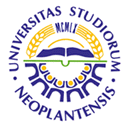 UNIVERSITY OF NOVI SADFACULTY OF AGRICULTURE 21000 NOVI SAD, TRG DOSITEJA OBRADOVIĆA 8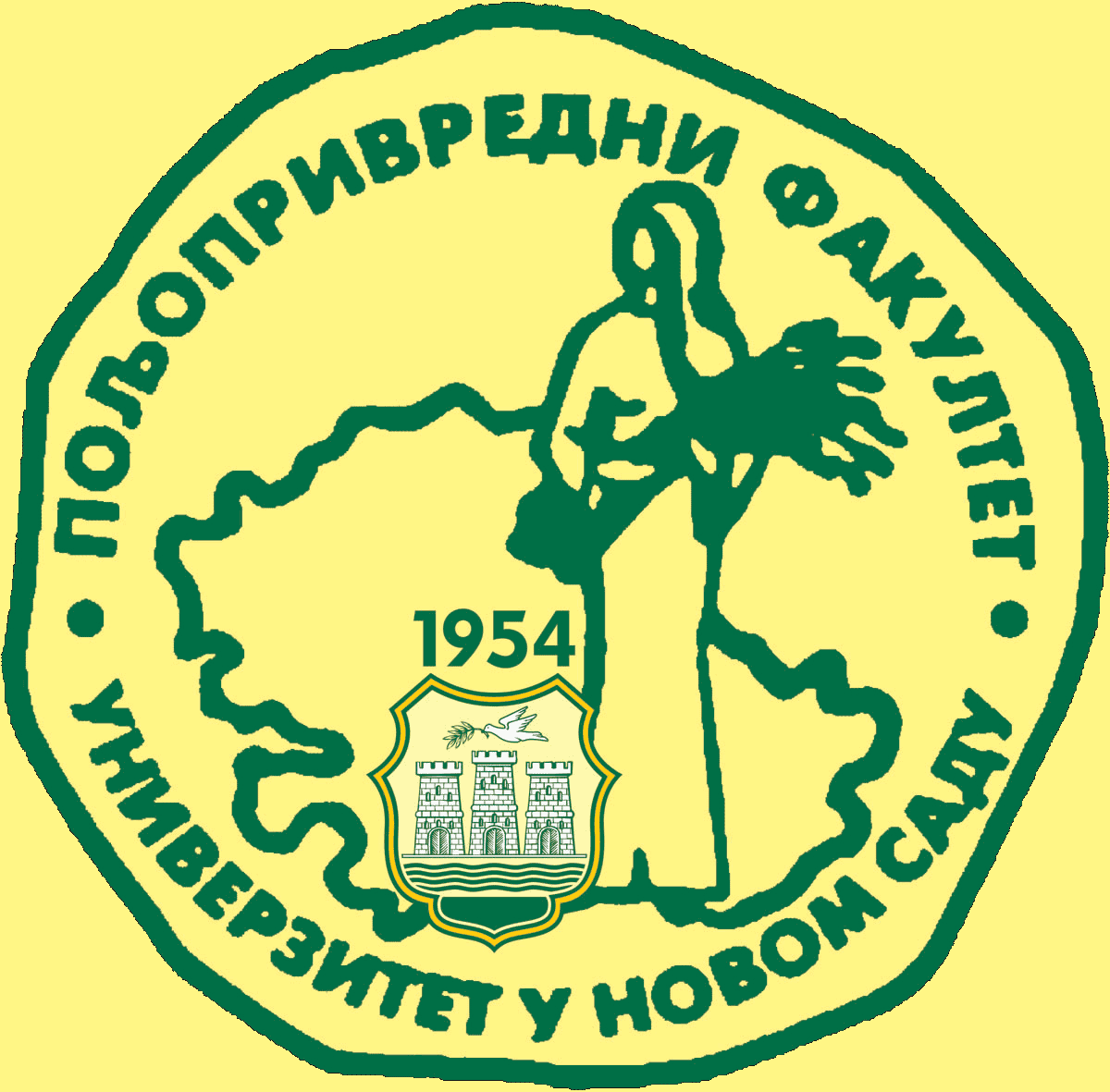 Study Programme AccreditationUNDERGRADUATE ACADEMIC STUDIES              WATER MANAGEMENTTable 5.2 Course specificationTable 5.2 Course specificationTable 5.2 Course specification